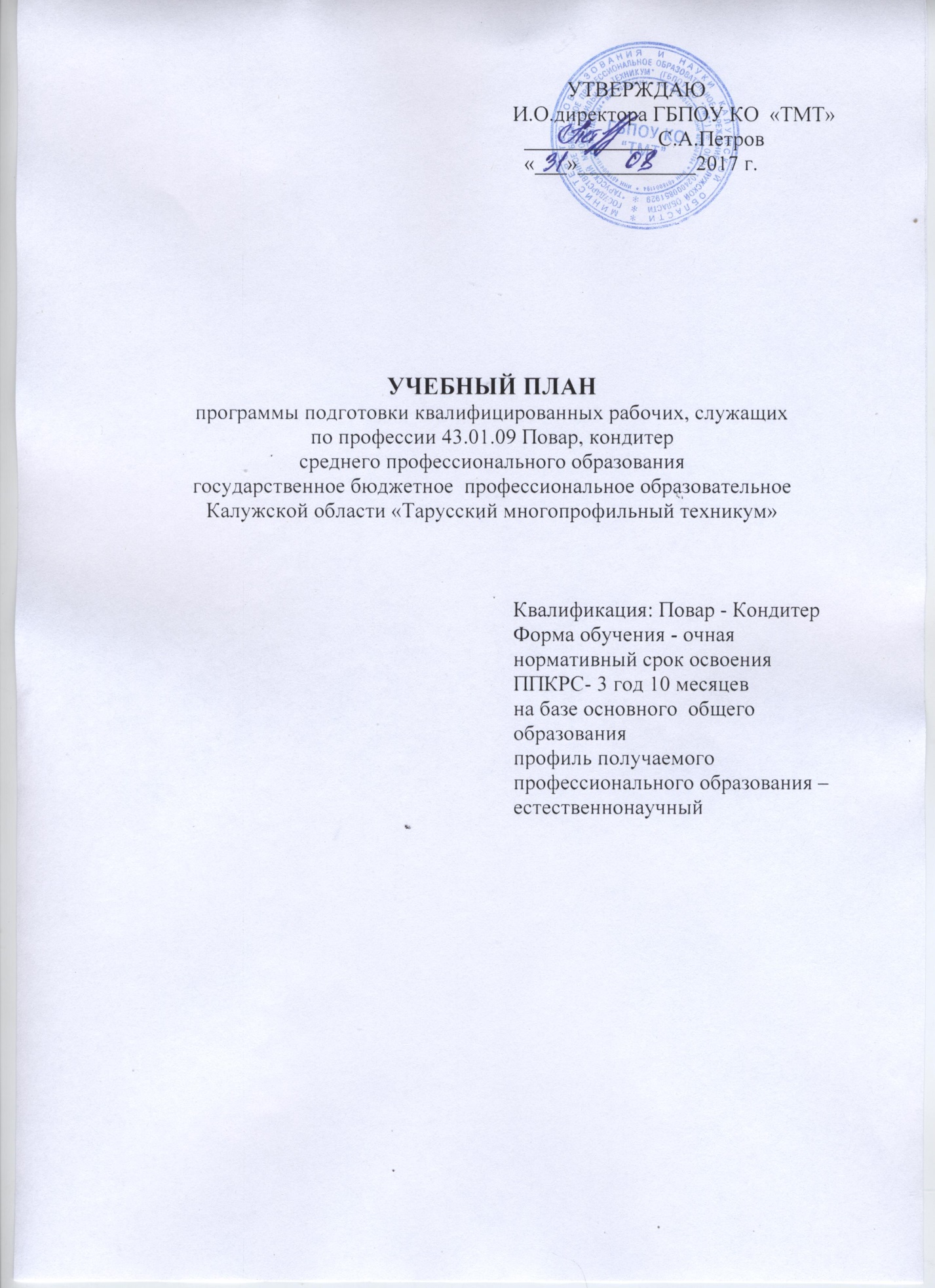 1. Пояснительная записка 1.1. Нормативная база реализации ППКРСНастоящий учебный план программы подготовки квалифицированных рабочих, служащих среднего профессионального образования разработан на основе ФГОС по профессии среднего профессионального образования (далее – СПО), утвержденного приказом Министерства образования и науки Российской Федерации №1569 от 9 декабря 2016 г. 43.01.09 Повар, кондитер, реализуемого в пределах ППКРС. Нормативные документы: -Устав ГБПОУ КО «ТМТ»; -273-ФЗ «Об образовании в Российской Федерации» от 29 декабря 2012 г. ст.68; -ФГОС СПО по профессии 43.01.09 Повар, кондитер, утвержденный приказом Министерства образования и науки РФ №1569 от 9 декабря 2016г. ; -Приказ Министерства образования и науки Российской Федерации от 25.06.2014 г. №632 «Об установления соответствия профессий и специальностей среднего профессионального образования, перечни которых утверждены приказом Министерства образования и науки Российской Федерации от 29.10.2013 г.№1199( с изменениями и дополнениями); -Письмо Минобрнауки России от 17.03.2015 г. №06-259 «О направлении доработанных рекомендаций по организации получения среднего общего образования в пределах освоения образовательных программ среднего профессионального образования на базе основного общего образования с учетом требований ФГОС и получаемой профессии или специальности СПО»; -Приказ Министерства образования и науки Российской Федерации от 14.06.2013 г. №464 п.23 «Об утверждении Порядка организации и осуществления образовательной деятельности по образовательным программам среднего профессионального образования»; -Приказ Министерства образования и науки Российской Федерации от 17.05.2012 г. №413 «Об утверждении федерального государственного образовательного стандарта среднего общего образования» (ред. от 31.12.2015 г.); -Приказ Министерства образования и науки Российской Федерации от 16.08.2013 г. №968 «Об утверждении Порядка проведения государственной итоговой аттестации по образовательным программам среднего профессионального образования»; -Приказ Министерства образования и науки РФ (Минобрнауки России) от 18.04 2013 г. №291 «Об утверждении Положения о практике обучающихся, осваивающих основные профессиональные образовательные программы среднего профессионального образования (ред. от 18.08.2016 г.) - Методические рекомендации по разработке основных профессиональных образовательных программ и дополнительных профессиональных программ с учетом существующих профессиональных стандартов, утвержденные Министерством образования и науки РФ от 22.01.2015 г. №ДЛ – 1/05вн; - Профессиональный стандарт «Повар», утвержденный приказом Министерством труда и социальной защиты РФ от 08.09.2015 г. №610н; - Профессиональный стандарт «Кондитер», утвержденный приказом Министерством труда и социальной защиты РФ от 07.09.2015 г. №597н; 1.2. Организация учебного процесса и режим занятий -максимальная учебная нагрузка обучающихся включает все виды обязательной учебной нагрузки и внеаудиторной (самостоятельной) учебной работы; -максимальный объем учебной нагрузки обучающихся составляет 48 - 54 академических часа в неделю; -объем обязательной аудиторной нагрузки в неделю при освоении ППКРС СПО в период реализации программы среднего общего образования для лиц, обучающихся на базе основного общего образования в условиях 36 часов в неделю; - начало учебных занятий – 1 сентября, окончание – в соответствии с календарным учебным графиком.-продолжительность занятий – 1 академический час (45 мин); - с целью оценки и контроля результатов подготовки и учета индивидуальных образовательных достижений обучающихся применяются: входной контроль, текущий и итоговый контроль; -при реализации ППКРС по профессии 43.01.09 Повар, кондитер предусматриваются учебная и производственная практика. Учебная практика (производственное обучение) проводится в мастерских и лабораториях. Производственная практика проводится в организациях и на предприятиях на основе заключенных договоров;  Учебная и производственная практика реализуются в рамках профессиональных модулей профессионального учебного цикла по каждому из основных видов деятельности. Объем часов учебной практики составляет 17 недель (612 часов), объем производственной практики составляет 33 недели (1188 часов), что составляет более 25% от часов, отведенных на профессиональный учебный цикл. Учебная практика  в объеме 17 недель реализуется по каждому из основных видов  деятельности, предусмотренных ФГОС СПО по профессии 43.01.09 Повар, кондитер, проводится в рамках профессиональных модулей рассредоточено по семестрам:  2 семестр ПМ. 01 - 2 недели, 3 семестр - ПМ.02 - 4 недель, 4 семестр - ПМ.02 - 1 неделя,  5 семестр - ПМ 03 -  2 недели, 6 семестр - ПМ 05 - 4 недели, 7 семестр - ПМ 04 - 2 недели, 8 семестр - ПМ 06 - 2 недели. Производственная  практика  в объеме 33 недель реализуется по каждому из основных видов  деятельности, предусмотренных ФГОС СПО по профессии 43.01.09 Повар, кондитер, проводится в рамках профессиональных модулей рассредоточено по семестрам:  2 семестр ПМ. 01 - 2 недели, 4 семестр - ПМ.02 - 6 недель, 5 семестр - ПМ 03 -  3 недели, 6 семестр - ПМ 05 - 5 недель, 7 семестр - ПМ 04 - 2 недели, 8 семестр - ПМ 06 - 15 недель. -консультации предусматриваются в объеме 4 часа на одного обучающегося на каждый учебный год. Формы проведения консультаций: групповые, индивидуальные, письменные, устные; -общая продолжительность каникул составляет 11 недель в год, в последний год обучения -2 недели. 1.3. Общеобразовательный цикл Срок освоение ППКРС в очной форме обучения для лиц, обучающихся на базе основного общего образования (при обязательной учебной нагрузке 32-36 часов в неделю) составляет – 57 недель. В соответствии со спецификой ППКРС СПО по профессии 43.01.09 Повар, кондитер определен по социально-экономическому профилю. 1872 часа – на изучение общих дисциплин; 180 часов - на изучение дополнительных дисциплин По дополнительным дисциплинам общеобразовательного цикла предусмотрено выполнение индивидуального проекта каждым обучающимся под руководством преподавателя. Определены учебные дисциплины по выбору из обязательных предметных областей: «Информатика», «Химия»,  "Биология" (профильные); «Физика», «Обществознание (вкл. экономку и право)», "География", "Экология" (базовые). Учебная  дисциплина "Индивидуальный учебный проект", включенная в общеобразовательный учебный цикл,  направлена на формирование общих компетенций, личностных и метапредметных результатов освоения основной образовательной программы. Индивидуальный проект выполняется обучающимися самостоятельно под руководством преподавателя по выбранной теме. Тематика проектов разрабатывается предметно-цикловыми комиссиями общеобразовательных дисциплин с учетом профиля обучения и осваиваемой специальности. Занятия по учебной дисциплине "Индивидуальный учебный проект" проводятся в учебных кабинетах и лабораториях общеобразовательных дисциплин и дисциплин и профессиональных модулей профессионального учебного цикла. 1.4. Формирование вариативной части ППКРСОбъем времени, отведенный на вариативную часть образовательной программы, определен в соответствии с требованиями ФГОС СПО (не менее 20% от общего объема времени, отведенного на освоение программы),  с учетом рекомендаций примерной основной образовательной программы, требований профессиональных стандартов и использован на увеличение объема часов учебных дисциплин общепрофессионального учебного цикла, профессиональных модулей, а также на введение общепрофессиональных учебных  дисциплин "Информационные технологии в профессиональной деятельности", "Организация обслуживания в ресторане", "Этика и психология  профессиональной деятельности", на формирование дополнительных профессиональных компетенций в рамках дополнительного  профессионального модуля ПМ 06. Приготовление кулинарной и кондитерской продукции региональной кухни разнообразного ассортимента».Объем часов при формировании вариативной части, согласно ФГОС СПО по профессии 43.01.09 Повар, кондитер, в количестве 1296 часов распределен следующим образом: - на промежуточную аттестацию – 216 часов; - на усиление и расширение общепрофессиональных дисциплин и профессиональных модулей для овладения профессиональными компетенциями, соответствующими основным видам профессиональной деятельности: - на общепрофессиональный цикл - 208 часов; - на междисциплинарные курсы – 260 часов; - на учебную и производственную практику – 612 часов. 1.5. Порядок аттестации обучающихся При освоении ППКРС СПО по профессии 43.01.09 Повар, кондитер в качестве форм промежуточной аттестации применяются: дифференцированные зачеты, экзамены, экзамены квалификационные. Промежуточная аттестация обучающихся осуществляется в рамках освоения программ дисциплин, профессиональных модулей соответствующих учебных циклов. Объем часов, предусмотренный на проведение промежуточной аттестации, включает часы на проведение экзаменов, консультаций.     ГИА включает защиту выпускной квалификационной работы.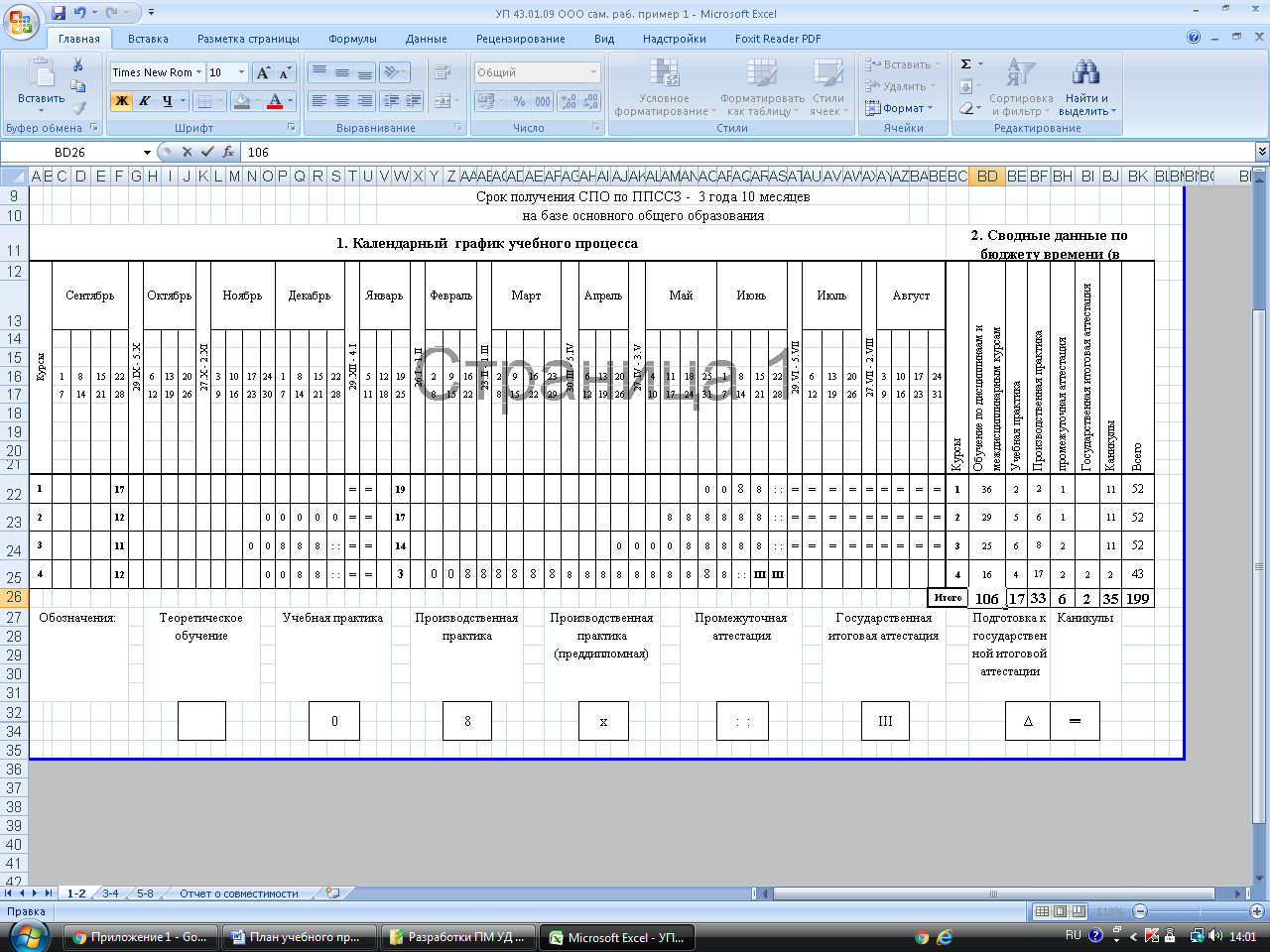 План учебного процесса по профессии 43.01.09 «Повар, кондитер»2. Перечень лабораторий, кабинетов, мастерских и др.НаименованиеКабинеты:Русского языка и литературыИностранного языка Математики: алгебры, начал математического анализа, геометрииФизикиИнформатики, Информационных технологий в профессиональной деятельностиСоциально-экономических дисциплинБезопасности жизнедеятельности и охраны трудаОснов микробиологии, физиологии питания, санитарии и гигиеныЭкологииТехнологии кулинарного и кондитерского производстваТовароведения продовольственных товаровЛаборатории:ХимииОрганизации обслуживанияТехнического оснащения и организации рабочего местаУчебная кухня  Учебный кондитерский цехСпортивный залБиблиотека, читальный зал с выходом в сеть Интернет Актовый залИндексНаименование учебных циклов, дисциплин, профессиональных модулей, МДК, практикФорма промежуточной  аттестацииФорма промежуточной  аттестацииОбъем образовательной программыОбъем образовательной программыОбъем образовательной программыОбъем образовательной программыОбъем образовательной программыОбъем образовательной программыОбъем образовательной программыРаспределение объема образовательной программы по курсам и семестрам                                  (час. в семестр)Распределение объема образовательной программы по курсам и семестрам                                  (час. в семестр)Распределение объема образовательной программы по курсам и семестрам                                  (час. в семестр)Распределение объема образовательной программы по курсам и семестрам                                  (час. в семестр)Распределение объема образовательной программы по курсам и семестрам                                  (час. в семестр)Распределение объема образовательной программы по курсам и семестрам                                  (час. в семестр)Распределение объема образовательной программы по курсам и семестрам                                  (час. в семестр)Распределение объема образовательной программы по курсам и семестрам                                  (час. в семестр)ИндексНаименование учебных циклов, дисциплин, профессиональных модулей, МДК, практикФорма промежуточной  аттестацииФорма промежуточной  аттестациимаксимальныйсамостоятельнойОбучение по дисциплинами МДК, часОбучение по дисциплинами МДК, часПрактика Промежуточная аттестацияГИА1 курс1 курс2 курс2 курс3 курс3 курс4 курс4 курсИндексНаименование учебных циклов, дисциплин, профессиональных модулей, МДК, практикЭкзаменЗачетмаксимальныйсамостоятельнойЗанятий на урокахлаб. и практич. занятийПрактика Промежуточная аттестацияГИА1      семестр 17/0   недель2       семестр 19/4   недель3    семестр  13/4 недель4     семестр 16/7 недель5           семестр        11/5          недель6         семестр    14/9     недель7       семестр    12/4     недель8               семестр          4/19           недельОбъем образовательной программы18437676194038522204180021672612828612828600828576770Обучение по дисциплинам и междисциплинарным курсам18436080194038522204021672612684468576420504432158ОУД. 00Общеобразовательный учебный цикл10173076102420521170108408438406352198168860ОУД. 01Русский язык и литература2,642614228416224485036403674ОУД. 02Иностранный язык423478156881234384044ОУД. 03Математика: алгебра и начала математического анализа, геометрия2,635011623413424343836305046ОУД.  04История4278921865034385658ОУД .05Физическая культура2,4,627090180180343824342228ОУД. 07Основы безопасности жизнедеятельности31083672363636ОУД .08Информатика31625410854343836ОУД. 09Физика215050100565050ОУД. 10Химия2,4270901801022434383474ОУД. 11Обществознание (вкл. экономику и право) 7234781568812502086ОУД. 12Биология21083672403438ОУД. 13География31083672403636ОУД. 14Экология41083672403636ОУД.15Рисунок и лепка55418362036ОУД.16Индивидуальный учебный проект5541836201236ОУД.17Башкирский язык31083672403636ОУД.18Культура Башкортостана25418362036ОП.00Общепрофессиональный цикл1408482926540242041460088150238102ОП.01Основы микробиологии, физиологии питания, санитарии и гигиены215250102586834ОП.02Основы товароведения продовольственных товаров215852106606838ОП.03Техническое оснащение   и организация рабочего места216054106606838ОП.04Экономические и правовые основы профессиональной деятельности71505010056123070ОП.05Основы калькуляции и учета71204080463050ОП.06Охрана труда25418362036ОП.07Иностранный язык в профессиональной деятельности86168561126412362848ОП.08Безопасность жизнедеятельности-6541836201818ОП.09Физическая культура 8804040381824ОП.10Информационные технологии в профессиональной деятельности616054106607036ОП.11Организация обслуживания в ресторане8903060343030ОП.12Этика и психология в профессиональной деятельности76220422442П.00Профессиональный учебный циклПМ.00Профессиональные модули3192434874494180084244206476318510252668ПМ.01Приготовление и подготовка к реализации полуфабрикатов для блюд, кулинарных изделий разнообразного ассортимента22306501005614412244МДК.01.01Организация процессов приготовления, подготовки к реализации кулинарных полуфабрикатов25418362036МДК.01.02Процессы приготовления, полготовки к реализации кулинарных полуфабрикатов29632643664УП.01Учебная практика 2*727272ПП.01Производственная практика 2*727272ПМ.02Приготовление, оформление и подготовка к реализации горячих блюд, кулинарных изделий, закусок разнообразного ассортимента4383614228616239612206476МДК.02.01Организация приготовления, подготовки к реализации и презентации горячих блюд, кулинарных изделий, закусок 35418362036МДК.02.02Процессы приготовления, подготовки к реализации и презентации горячих блюд, кулинарных изделий, закусок437412425014226224УП.02Учебная практика 4*18018014436ПП.02Производственная практика 4*216216216ПМ.03Приготовление, оформление и подготовка к реализации холодных блюд, кулинарных изделий, закусок разнообразного ассортимента5398681387818012318МДК.03.01Организация приготовления, подготовки к реализации и презентации холодных блюд, кулинарных изделий, закусок 55418362036МДК.03.02Процессы приготовления, подготовки к реализации и презентации холодных блюд, кулинарных изделий, закусок51525010258102УП.03Учебная практика 5*727272ПП.03Производственная практика 5*108108108ПМ.04Приготовление, оформление и подготовка к реализации холодных и горячих сладких блюд, десертов, напитков разнообразного ассортимента7318541086014412252МДК.04.01Организация приготовления,  подготовки к реализации горячих и холодных сладких блюд, десертов, напитков 75418362036МДК.04.02Процессы приготовления, подготовки к реализации горячих и холодных сладких блюд, десертов, напитков710836724072УП.04Учебная практика 7*727272ПП.04Производственная практика 7*727272ПМ.05Приготовление, оформление и подготовка к реализации хлебобулочных, мучных кондитерских изделий разнообразного ассортимента66149218610632412510МДК.05.01Организация приготовления,  подготовки к реализации хлебобулочных, мучных кондитерских изделий 65418362036МДК.05.02Процессы приготовления, подготовки к реализации хлебобулочных, мучных кондитерских изделий62247415086150УП.05Учебная практика 6*144144144ПП.05Производственная практика 6*180180180ПМ.06 Приготовление кулинарной и кондитерской продукции региональной кухни872028563261224668МДК.06.01Процессы приготовления, оформления и презентации кулинарной и кондитерской продукции региональной кухни разнообразного ассортимента88428563256УП.06Учебная практика 8*727272ПП.06Производственная практика8*540540540ГИА.00Государственная итоговая аттестация727272ГИА.01Защита выпускной квалификационной работы в виде демонстрационного экзамена  (с 15.06 по 28.06)7272Консультации ежегодно на одного обучающегося 4 часа.*Не входит в общее  количество зачетов и экзаменовКонсультации ежегодно на одного обучающегося 4 часа.*Не входит в общее  количество зачетов и экзаменовКонсультации ежегодно на одного обучающегося 4 часа.*Не входит в общее  количество зачетов и экзаменовДисциплин и МДКДисциплин и МДКДисциплин и МДКДисциплин и МДКДисциплин и МДК141713991184Консультации ежегодно на одного обучающегося 4 часа.*Не входит в общее  количество зачетов и экзаменовКонсультации ежегодно на одного обучающегося 4 часа.*Не входит в общее  количество зачетов и экзаменовКонсультации ежегодно на одного обучающегося 4 часа.*Не входит в общее  количество зачетов и экзаменовПромежуточной аттестацииПромежуточной аттестацииПромежуточной аттестацииПромежуточной аттестацииПромежуточной аттестации363636363636Консультации ежегодно на одного обучающегося 4 часа.*Не входит в общее  количество зачетов и экзаменовКонсультации ежегодно на одного обучающегося 4 часа.*Не входит в общее  количество зачетов и экзаменовКонсультации ежегодно на одного обучающегося 4 часа.*Не входит в общее  количество зачетов и экзаменовУчебной практикиУчебной практикиУчебной практикиУчебной практикиУчебной практики7214436721447272Консультации ежегодно на одного обучающегося 4 часа.*Не входит в общее  количество зачетов и экзаменовКонсультации ежегодно на одного обучающегося 4 часа.*Не входит в общее  количество зачетов и экзаменовКонсультации ежегодно на одного обучающегося 4 часа.*Не входит в общее  количество зачетов и экзаменовПроизводственной практикиПроизводственной практикиПроизводственной практикиПроизводственной практикиПроизводственной практики7221610818072540Консультации ежегодно на одного обучающегося 4 часа.*Не входит в общее  количество зачетов и экзаменовКонсультации ежегодно на одного обучающегося 4 часа.*Не входит в общее  количество зачетов и экзаменовКонсультации ежегодно на одного обучающегося 4 часа.*Не входит в общее  количество зачетов и экзаменовЭкзаменовЭкзаменовЭкзаменовЭкзаменовЭкзаменов432332Консультации ежегодно на одного обучающегося 4 часа.*Не входит в общее  количество зачетов и экзаменовКонсультации ежегодно на одного обучающегося 4 часа.*Не входит в общее  количество зачетов и экзаменовКонсультации ежегодно на одного обучающегося 4 часа.*Не входит в общее  количество зачетов и экзаменовЗачетовЗачетовЗачетовЗачетовЗачетов10543643